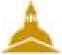 UNIVERSITE PARIS 1PANTHÉON SORBONNEATTESTATION D’ASSIDUITE
à un SéminaireNom du séminaire :		Etablissement :		Semestre (préciser l’année) : 	A remplir par l’enseignantJe soussigné(e) (nom, prénom)Certifie que l’étudiant ci-dessous de l’Université Paris 1 Panthéon-Sorbonne :Nom :Prénom :Formation :A suivi avec assiduité les séances de ce séminaire / a participé activement à ce séminaire / a réalisé un exposé, une intervention, à ce séminaire*Fait à	,	le	202	Signature	Cachet de l’établissement* Barrer la ou les mentions inutiles si nécessaire.Université Paris 1 Panthéon-Sorbonne12, place du Panthéon 75231 Paris Cedex 05 - Tél. : +33 (0)1 44 07 80 00 - www.univ-paris1.fr